Základní škola JIH, Mariánské Lázně, Komenského 459, příspěvková organizace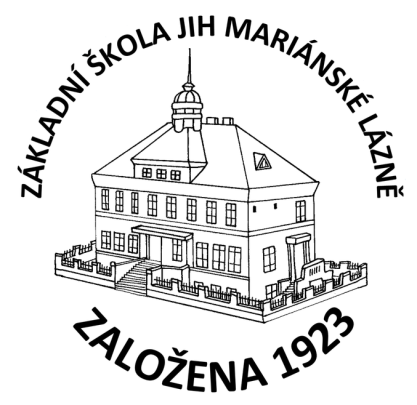 O B J E D N Á V K AObjednáváme u Vás zhotovení sádrokartonové příčky na chodbě v 1. patře staré budovy dle Vaší nabídky č. N20221 ze dne 13.1.2022 v celkové hodnotě 66.272,- Kč včetně DPH.V Mariánských Lázních, dne 17.1.2022Mgr. Jaroslava Baumgartnerová              ředitelka školyHulák s.r.o.Nádražní náměstí 299/8353 01 Mariánské LázněIČ: 29068444